Содержание Описание компетенцииАктуальность компетенции.  Компетенция «Обработка текста», определяется как набор профессиональных навыков процесса ввода, редактирования, форматирования текстовых документов. Для работы используются программно-вычислительные средства (персональные компьютеры и программы обработки текстов). Специалист в компетенции «Обработка текста» осуществляет набор и редактирование текста, верстку таблиц, создание графических элементов различной степени сложности, их ввод. Умение правильно и грамотно создать текстовый документ - востребовано во многих отраслях современной экономики. Специалист по обработке текста  востребован в типографиях, издательствах, дизайн-студиях, рекламных агентствах и в любой полиграфической компании. Ссылка на образовательный и/или профессиональный стандарт Требования к квалификации.  2. Конкурсное задание2.1 Краткое описание заданияШкольники: В ходе выполнения конкурсного задания необходимо оформить документ в соответствии с требованиями задания. Студенты: В ходе выполнения конкурсного задания необходимо оформить документ в соответствии с требованиями задания. Специалисты: В ходе выполнения конкурсного задания необходимо оформить документ в соответствии с требованиями задания. 30% изменения - это меняется не сам формат задания, а только 30% от объема самого задания. (т.е. функционал остается, меняется что-то несущественное, например, сложное форматирование можно заменить макросом, тяжелый текст можно заменить более легким и т.д.). Что касается текста - это один из основных критериев - это навык набора текста, скорость. За это дается максимальный бал, поэтому не стоит его существенно сокращать.   2.2. Структура и подробное описание конкурсного задания.  2.3. Последовательность выполнения задания. Необходимо оформить документ в соответствии с требованиями задания. Участники будут иметь 2 часа для того, чтобы воспроизвести максимально идентично 4 страницы предложенного текста, используя программу Microsoft Word 2016. Выполняя задание, участники продемонстрируют навыки набора текста, форматирования по заданному образцу, сохранения в заданных форматах и печати на принтере. Оцениваться будут точность, грамотность и соблюдение условий форматирования. Цифрами в таблице указаны различные этапы форматирования, необходимые для достижения конечного результата. Участники должны сохранить полученный документ на жесткий диск своего компьютера в 2-хформатах: -Документ Microsoft Word -Документ в формате PDF Участники будут иметь 15 минут для проверки рабочего места, приведения в порядок своих принадлежностей, а также, установку и настройку своих персональных программ и устройств (клавиатура, мышь, браилевская строка и т.д.), необходимых по нозологии. Участники получают задание. Отводится 15 минут на чтение и ознакомление. Участники начинают выполнять задание. На выполнение задания отводится 2 часа, в течение которых необходимо набрать, форматировать, сохранить и распечатать текст. Эксперты и члены жюри не должны вмешиваться и решать проблемы, возникшие в связи с использованием персональных устройств участниками. Очки не начисляются, если участник не выполнил одну из частей задания. 2.3.1 Последовательность выполнения задания для категории «Школьник». Оформление документа Необходимо оформить документ в соответствии следующим требованиям: Форматирование и печать Весь документ состоит из 4 страниц. Установить для всего документа размер бумаги А4 210x297 мм, поля - обычное: верхнее, нижнее – 2 см, левое - 2 см, правое -1,5 см. Установить границы страницы – рамка (ширина 17 пт), рисунок. 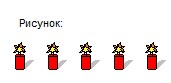 Наличие верхнего колонтитула – каждая страница имеет свой верхний колонтитул - «Сетка», дата ставится через диалоговое окно «Календарь»: текст - 1я страница: Год театра в России,; 2-я страница: «Весь мир театр, а люди в нем актеры» Б.Шоу; 3-я страница: История театра в России, 4-я: Театральный Новосибирск (шрифт Monotype Corsiva (Основной текст), 12 пт., темно-синий), нижний колонтитул: Ретроспектива - Имя автора (с указанием номера, полученного при жеребьевке), с нумерацией страниц. На каждой странице подложка – использовать файл Подложка.jpg, масштаб 100% без обесцвечивания. Принтер (бумага/PDF). Первая страница Фразу 2 «Главные события» добавить, как объект WordArt оформить текст стиль WordArt-3 Заливка – Оранжевый, акцент 6, оттенок 25%, контур – желтый. Шрифт   Times New Roman/24/Ж/К, эффект фигуры - Тень справа со смещением. Размер объекта 3,15х13,73 см. Применить к тексту WordArt текстовый эффект Наклон вверх. Расположить объект WordArt по центру, обтекание текстом сверху и снизу. Дополнительные параметры положения разметки объекта WordArt: По горизонтали: 1,94 см правее колонки, по вертикали: 1,22 см ниже абзаца. Основной шрифт текста Arial/10/обычный/полуторный интервал, выравнивание по ширине. Текст, начинающийся с фразы «Театральная олимпиада», и заканчивающийся фразой «Открытие филиала Государственного академического Малого театра в Когалыме» оформить в виде списка, с маркером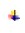 Во фразе «Слово «театр» - греческого происхождения», применить буквицу в первом слове - в тексте, высота 2 пт, шрифт Arial BlacK В абзацах установить первую строку (отступ)1,02 см. Фразу, начинающуюся с «Древнейшее искусство зарождалось …… и заканчивающуюся ... большому религиозному празднику» оформить Comic Sans/12/К/одинарный интервал. Вставить 	Рисунок 	1, 	расположить 	по 	центру, 	стиль 	рисунка: «Прямоугольник с тенью, выравнивание по центру», размер 3,96 см на 8 см Вторая страница Фразу 1 страницы 2 «Театральные жанры в современном мире так разнообразны» оформить Calibri/16/Ж/К, цвет светло-синий, по центру, интервал до и после абзаца 4 пт. Основной шрифт текста Cambria/12 /обычный/одинарный интервал.  В абзацах установить первую строку (отступ)1 см. Выравнивание по ширине После фразы «Самые популярные виды театральных жанров – это драма, комедия, трагикомедия, мюзикл, пародия и водевиль» сформировать 6 колонок: ширина 2,5 см, промежуток 0,5 см, наличие разделителя. В каждой колонке расположить информацию по отдельному виду театрального искусства.  Шрифт в колонках: Arial/9/обычный. Отступ- 0 Вставить в первую колонку Рисунок 2, во вторую колонку - Рисунок 3, в третью колонку – Рисунок 4, в четвертую колонку – Рисунок 5, в пятую колонку – рисунок 6, в шестую колонку – рисунок 7. Размер всех рисунков 1,42х2,5 см. Эффект для рисунков - сглаживание 5 точек. Каждому рисунку дать название в соответствии с номером. Расположить надписи под рисунками, выровнять их по центру каждого рисунка, шрифт Arial, 8 пт.  Стихотворение оформить при помощи Автофигуры «Горизонтальный свиток», контур фигуры – красный, толщина 3 пт., размер 6,71 см на 7,23 см, расположить по центру, заливки нет, обтекание текстом сверху и снизу. К стихотворению применить форматирование Calibri/11/Ж, темнокрасный, выравнивание по центру. После вставки фигуры необходимо вставить объект Рисунок 8, используя макрос. Для этого необходимо создать макрос, дать макросу имя «Театральная эмблема» и оформить его запуск через кнопку,, которую следует добавить на панель быстрого доступа. Таким образом, макрос должен запускаться через указанную кнопку. 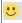 Появившийся рисунок отформатировать следующим образом: стиль рисунка - Скошенный в перспективе, размер 5х10 см, позиция по центру. Сделать коррекцию рисунка: яркость +40%, контрастность: -40%. Третья страница Основной шрифт текста Century/12/обычный/одинарный интервал, выравнивание по ширине. Фразу 1 «История создания театра в России» оформить шрифтом Calibri/16/Ж/, по центру, интервал до и после абзаца 4 пт., цвет лиловый. В третьем абзаце слово «Родины» отформатировать прописными буквами, шрифт Times New Roman/цвет темно-красный/Ж/11. После фразы  «В 957 году великая княгиня Ольга знакомится с театром в Константинополе», вставить Рисунок 9, размер 2х6 см, обтекание текстом сквозное, положение 6,17 правее колонки, 0,93 ниже абзаца, эффект – рельеф, сглаживание, подсветка оливковый, 8 пт. Во фразе 3 «Старейшим “театром” были игрища народных лицедеев – скоморохов» - слово «скоморохов» отформатировать: цвет красный/К/11 Во фразе 4 «По-настоящему театр появился в XVII веке – придворный и школьный театр» слова придворный и школьный отформатировать как в предыдущем пункте. Во фразе 5 «В 1806 году был основан Императорский театр» слово Императорский отформатировать: шрифт Candara/11/Ж/светло-зеленый В абзацах установить первую строку (отступ)1 см. Последний абзац отформатировать по центру. На панель быстрого доступа добавить кнопку Автотекст . Добавить в коллекцию автотекста следующий фрагмент (последний абзац): «Проходят столетия. Каждый век вносит что-то новое в театральное искусство, побуждая нас восхищаться игрой актеров или выражать свое недовольство репертуаром. Постановки пробуждают в нас разные чувства: то слезы, то улыбку, но главное — дают надежду на лучшее. За это мы и любим театр.» 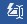 Использовать шрифт текста Arial /12/К/обычный/одинарный интервал. Данный блок текста (имя автотекста) назвать «За что мы любим театр» и вставить его, используя Автотекст. Четвертая страница 1. Фразу  «История театра в Новосибирской области» используя для этого эффект WordArt-1, шрифт   Monotype Corsiva /20/, текстовый эффект Дуга вниз. Размер объекта 3,45х7,56 см, положение объекта WordArt: дополнительные параметры положения - сверху в центре с обтеканием текста, по вертикали: выравнивание по верхнему краю относительно поля, по горизонтали - 4,97 правее поля. Вставить текст (см. файл «Театральный Новосибирск») Преобразовать текст в таблицу (8 строк, 2 столбца), размер 1 столбца 3,02 см, 2 столбца 14,9 см. Для таблицы установить стиль Список, таблица 2 – Акцент 1, и задать границы вида толщиной 6 пт. Шрифт текста в таблице Cambria/обычный/10/одинарный интервал. Выравнивание текста в таблице по центру. Вставить Рисунок 10. Размер 4,2х3,47 см, положение сверху справа, с обтеканием текста вокруг, стиль - наклонная в перспективе, белая. Создать круговую диаграмму по данным файла «Стоимость билетов» и добавить ее на страницу 4. Положение – по центру, подписи данных – по центру, легенда – справа, название диаграммы «Стоимость билета (руб.)» - по центру. Размер – 5,84*9,82, выравнивание по центру. 2.3.2 Последовательность выполнения задания для категории «Студент»Оформление документа Необходимо оформить документ в соответствии следующим требованиям: Форматирование и печать Весь документ состоит из 4 страниц. Установить для всего документа размер бумаги А4 210x297 мм, поля - обычное: верхнее, нижнее – 2см, левое - 2 см, правое -1,5 см. Установить границы страницы – рамка (ширина 18 пт.), рисунок. 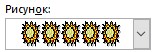 Наличие верхнего колонтитула – каждая страница имеет свой верхний колонтитул - «Ретроспектива», дата ставится текущая; текст - 1-я страница: ГОД ТЕАТРА В РОССИИ; 2-я страница: ВЕСЬ МИР ТЕАТР, а ЛЮДИ В НЕМ АКТЕРЫ (В. ШЕКСПИР);    3-я страница:     ИСТОРИЯ СОЗДАНИЯ ТЕАТРА В  РОССИИ,   4-я: ИСТОРИЯ ТАТРА В МОСКВЕ (шрифтTimes New Roman, 9 пт.). Основной текстArial, 10 пт., Авто, нижний колонтитул: Ретроспектива - Имя автора (с указанием номера, полученного при жеребьевке), с нумерацией страниц. На каждой странице подложка – использовать файл Подложка.jpg, масштаб 100% без обесцвечивания. Принтер (бумага/PDF). Первая страница Фразу 1 «В России – год театра!» добавить, как объект WordArt оформить текст экспресс-стилем WordArt Заливка – Оливковый, акцент 3, грубая багетная рамка. Изменить заливку текста на цвет зеленый. Шрифт Comic Sans MS/20, эффект фигуры - Тень справа со смещением. Размер объекта 3,33х15,85 см. Применить к тексту WordArt текстовый эффект Наклон вверх. Расположить объект WordArt по центру, обтекание текстом – за текстом. Дополнительные параметры положения разметки объектаWordArt: По горизонтали: 1,69 см правее поля, по вертикали: 0,93 см ниже абзаца. Основной шрифт текста Arial/10/обычный/одинарный интервал, выравнивание по ширине. Текст, начинающийся с фразы «Театральная олимпиада», и заканчивающийся фразой «Открытие филиала Государственного академического Малого театра в Когалыме» оформить в виде списка, с маркером  Во Фразе 2 «Слово «театр» - греческого происхождения», применить буквицу в первом слове - в тексте, высота 2 пт., шрифт Arial BlacK В абзацах установить первую строку (отступ)1,02 см. Фразу 3, начинающуюся с «Древнейшее искусство зарождалось…… и заканчивающуюся ... большому религиозному празднику» оформить ComicSans/12/К/одинарный интервал. Вставить Рисунок 1, положение по горизонтали 1,39 см правее колонны, по вертикали 0,62 см ниже абзаца. Размер рисунка 3,97х3,03 см. Обтекание текстом – по контуру. Вставить Рисунок 2, положение по горизонтали 1,39 см правее поля, по вертикали 0,62 см ниже абзаца. Размер рисунка 3,97х3,03 см. Обтекание текстом – по контуру. Вставить Рисунок 3. Рисунок 3 – это рисунок, представляющий собой группу рисунков из 7 изображений (группировка изображений, см. папку с рисунками: Изображение 1, Изображение 2 и т.д. Изображение 7). Размер сгруппированного изображения 2,46х16,8 см. Обтекание текстом – по контуру. Положение по горизонтали 0,45 см правее поля, по вертикали 0,95 см ниже абзаца. Вторая страница Фразу 4 страницы 2 «Театральные жанры в современном мире так разнообразны» оформить Calibri/16/Ж/К, цвет светло-синий, по центру, интервал до и после абзаца 4 пт. Основной шрифт текста Cambria/12 /обычный/одинарный интервал.  В абзацах установить первую строку (отступ)1 см. Выравнивание по ширине После фразы «Самые популярные виды театральных жанров – это драма, комедия, трагикомедия, мюзикл, пародия и водевиль.» сформировать 6 колонок: ширина 2,5 см, промежуток 0,5 см, наличие разделителя. В каждой колонке расположить информацию про отдельный вид театрального искусства.  Шрифт в колонках: Arial/9/обычный. Отступ- 0 Вставить в первую колонку Рисунок 4, во вторую колонку - Рисунок 5, в третью колонку – Рисунок 6, в четвертую колонку – Рисунок 7, в пятую колонку – рисунок 8, в шестую колонку – рисунок 9. Размер всех рисунков 1,5х2,5 см. Эффект для рисунков - сглаживание 5 точек. Выровнять все рисунки по нижнему краю. Каждому рисунку дать название в соответствии с номером. Расположить надписи под рисунками, выровнять их по центру каждого рисунка, шрифт Arial, 8 пт.  Стихотворение оформить при помощи Автофигуры «Горизонтальный свиток», контур фигуры – Оранжевый, Акцент 6, более темный оттенок, 50%, толщина 3 пт., размер 10,22 см на 12,4 см, расположить по центру, заливки нет, обтекание текстом – перед текстом. К стихотворению применить форматирование Comic Sans MS/14/Ж, темно-красный, выравнивание по центру. Сделать Изображение 8 фоновым рисунком для Автофигуры. Размер 11,56х15,67 см. Положение – по центру. Обтекание текстом – в тексте. Третья страница Основной шрифт текста Century/12/обычный/одинарный интервал, выравнивание по ширине. Фразу 5 «История создания театра в России» оформить шрифтом Calibri/16/Ж/, по центру, интервал до и после абзаца 4 пт., цвет лиловый. В третьем абзаце слово «Родины» отформатировать прописными буквами, шрифт TimesNewRoman/цвет темно-красный/Ж/11. Вставить Рисунок 11, размер 5,87х10,55 см, обтекание текстом по контуру, положение 5,17 правее страницы, 0,65 ниже абзаца, эффект – сглаживание 25 точек, подсветка Красный 18 пт. свечение, контрастный цвет 2. Во Фразе 6 «Старейшим “театром” были игрища народных лицедеев – скоморохов» - слово «скоморохов» отформатировать: цвет красный/К/12/Ж Во Фразе 7 «По-настоящему театр появился в XVII веке – придворный и школьный театр.» слова придворный и школьный отформатировать как в предыдущем пункте. Во Фразе 8 «В 1806 году был основан Императорский театр» слово Императорский отформатировать: шрифт Candara/12/Ж/К/лиловый В абзацах установить первую строку (отступ)1 см. Последний абзац отформатировать по центру. На панель быстрого доступа добавить кнопку Автотекст . Добавить в коллекцию автотекста следующий фрагмент (последний абзац): «Проходят столетия. Каждый век вносит что-то новое в театральное искусство, побуждая нас восхищаться игрой актеров или выражать свое недовольство репертуаром. Постановки пробуждают в нас разные чувства: то слезы, то улыбку, но главное — дают надежду на лучшее. За это мы и любим театр.» Использовать шрифт текста Arial /12/К/обычный/одинарный интервал. Данный блок текста (имя автотекста) назвать «За что мы любим театр» и вставить его, используя Автотекст. Четвертая страница Фразу 9 «История театра в Новосибирске» оформить текст, используя для этого экспресс-стиль WordArt Заливка Синий, акцент 1, тень. Шрифт   Monotype Corsiva /22/, текстовый эффект Выпуклое дно, заливка текста - красный. Размер объекта 2,06х12,28 см, положение объекта WordArt: дополнительные параметры положения - сверху в центре с обтеканием текста, по вертикали: минус 0,38 ниже поля, по горизонтали 3,19 см правее поля. Вставить текст (см. файл «Театральный Новосибирск») Преобразовать текст в таблицу (6 строк, 2 столбца), размер 1 столбца 3,02 см, 2 столбца 14,4 см. Для таблицы установить стиль Список, таблица 2 – Акцент 1, и задать границы вида толщиной 6 пт. Цвет границ таблицы – Оранжевый, Акцент 6, более темный оттенок, 50%. Шрифт текста в таблице Cambria (Заголовки)/9/одинарный интервал. Выравнивание текста в таблице по ширине. Вставить Рисунок 12 (Графический элемент SmartArt – вертикальный нелинейный список). Размер 0,62х7,99 см, положение по центру. Шрифт надписей внутри списка Calibri (Основной текст)/10 пт. Оформление элементов списка – см. образец. Calibri (Основной текст) Вокруг Рисунка 12 сформировать надпись Фраза 10 «Стоимость билетов в Большой театр, Балет Дон Кихот, июнь 2019 год». Фразу 10 оформить экспресс-стилем WordArt Заливка-Красный, акцент 2, контур-акцент 2. Шрифт Times New Roman/14/Ж/К, текстовый эффект Кольцо. Размер объекта 8,17х17см, положение объекта WordArt: дополнительные параметры положения -  по горизонтали 0,22 см правее колонны, по вертикали 14,75 ниже абзаца. 2.3.3 Последовательность выполнения задания для категории «Специалист».Оформление документа Необходимо оформить документ в соответствии следующим требованиям: Форматирование и печать Весь документ состоит из 4 страниц. Установить для всего документа размер бумаги А4 210x297 мм, поля - обычное: верхнее, нижнее – 2см, левое - 2 см, правое -1,5 см. Установить границы страницы – рамка (ширина 18 пт.), рисунок. Наличие верхнего колонтитула – каждая страница имеет свой верхний колонтитул - «Ретроспектива», дата ставится текущая; текст - 1-я страница: ГОД ТЕАТРА В РОССИИ; 2-я страница: ВЕСЬ МИР ТЕАТР, а ЛЮДИ В НЕМ АКТЕРЫ (В. ШЕКСПИР); 3-я страница: ИСТОРИЯ СОЗДАНИЯ ТЕАТРА В РОССИИ, 4-я: ИСТОРИЯ ТЕАТРА В НОВОСИБИРСКЕ (шрифтTimes New Roman, 9 пт.). Основной текстArial, 10 пт., Авто), нижний колонтитул: Ретроспектива - Имя автора (с указанием номера, полученного при жеребьевке), с нумерацией страниц. На каждой странице подложка – использовать файл Подложка.jpg, масштаб 100% без обесцвечивания. Принтер (бумага/PDF). Первая страница Фразу 1 «В России – год театра!» добавить, как объект WordArt оформить текст экспресс-стилем WordArt Заливка – Оливковый, акцент 3, грубая багетная рамка. Изменить заливку текста на цвет Оранжевый, Акцент 6, более темный оттенок 50%, контур - желтый цвет. Шрифт Comic Sans MS/20, эффект фигуры - Тень справа со смещением. Размер объекта 3,33х15,85 см. Применить к тексту WordArt текстовый эффект Наклон вверх. Расположить объект WordArt по центру, обтекание текстом – за текстом. Дополнительные параметры положения разметки объектаWordArt: По горизонтали: 1,69 см правее поля, по вертикали: 0,93 см ниже абзаца. Основной шрифт текста Arial/10/обычный/одинарный интервал, выравнивание по ширине. Текст, начинающийся с фразы «Театральная олимпиада», и заканчивающийся фразой «Открытие филиала Государственного академического Малого театра в Когалыме» оформить в виде списка, с маркером . 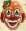 Во Фразе 2 «Слово «театр» - греческого происхождения», применить буквицу в первом слове - в тексте, высота 2 пт., шрифт Arial BlacK В абзацах установить первую строку (отступ)1,02 см. Фразу 3, начинающуюся с «Древнейшее искусство зарождалось…… и заканчивающуюся ... большому религиозному празднику» оформить ComicSans/12/К/одинарный интервал. Вставить Рисунок 1, положение по горизонтали 1,39 см правее колонны, по вертикали 0,62 см ниже абзаца. Размер рисунка 3,97х3,03 см. Обтекание текстом – по контуру. Вставить Рисунок 2, положение по горизонтали 1,39 см правее поля, по вертикали 0,62 см ниже абзаца. Размер рисунка 3,97х3,03 см. Обтекание текстом – по контуру. Вставить Рисунок 3. Обтекание текстом – в тексте. Положение - по центру. Размер 4,47х7,75 см. Изменить цвет на Красный, темный контрастный, цвет 2. Эффект рисунка - Рельеф – наклон. Вторая страница Фразу 4 страницы 2 «Театральные жанры в современном мире так разнообразны» оформить Calibri/16/Ж/К, цвет светло-синий, по центру, интервал до и после абзаца 4 пт. Основной шрифт текста Cambria/12 /обычный/одинарный интервал.  В абзацах установить первую строку (отступ)1 см. Выравнивание по ширине После фразы «Самые популярные виды театральных жанров – это драма, комедия, трагикомедия, мюзикл, пародия и водевиль.» сформировать 6 колонок: ширина 2,5 см, промежуток 0,5 см, наличие разделителя. В каждой колонке расположить информацию по отдельному виду театрального искусства.  Шрифт в колонках: Arial/9/обычный. Отступ- 0 Вставить в первую колонку Рисунок 4, во вторую колонку - Рисунок 5, в третью колонку – Рисунок 6, в четвертую колонку – Рисунок 7, в пятую колонку – рисунок 8, в шестую колонку – рисунок 9. Размер всех рисунков 1,5х2,5 см. Эффект для рисунков - сглаживание 5 точек. Выровнять все рисунки по нижнему краю. Каждому рисунку дать название в соответствии с номером. Расположить надписи под рисунками, выровнять их по центру каждого рисунка, шрифт Arial, 8 пт.  Стихотворение оформить при помощи Выноски «Облако», заливка фигуры – Оранжевый, Акцент 6, более светлый оттенок, 40%, контур фигуры: цвет синий, толщина 3 пт., размер 6,87 см на 12,95 см, расположить по центру, обтекание текстом – перед текстом. К стихотворению применить форматирование Comic Sans MS/14/Ж, темно-красный, выравнивание по центру. Сделать Изображение 8 фоновым рисунком для Автофигуры. Размер 11,176х17,07 см. Положение: по горизонтали – 037 правее колонны, по вертикали 0,78 ниже абзаца. Обтекание текстом – по контуру. Третья страница Основной шрифт текста Century/12/обычный/одинарный интервал, выравнивание по ширине. Фразу 5 «История создания театра в России» оформить шрифтом Calibri/16/Ж/, по центру, интервал до и после абзаца 4 пт., цвет лиловый. В третьем абзаце слово «Родины» отформатировать прописными буквами, шрифт TimesNewRoman/цвет темно-красный/Ж/11. Вставить Рисунок 11, размер 5,87х10,55 см, обтекание текстом по контуру, положение 5,17 правее страницы, 0,65 ниже абзаца, эффект – сглаживание 25 точек, подсветка Красный 18 пт. свечение, контрастный цвет 2. Во Фразе 6 «Старейшим “театром” были игрища народных лицедеев – скоморохов» - слово «скоморохов» отформатировать: цвет красный/К/12/Ж Во Фразе 7  «По-настоящему театр появился в XVII веке – придворный и школьный театр.» слова придворный и школьный отформатировать как в предыдущем пункте. Во Фразе 8 «В 1806 году был основан Императорский театр» слово Императорский отформатировать: шрифт Candara/12/Ж/К/лиловый В абзацах установить первую строку (отступ)1 см. Последний абзац отформатировать по центру, а также применить форматирование к шрифту Текстовый эффект: цвет заливки -  красный, цвет свечения – синий. На панель быстрого доступа добавить кнопку Автотекст . Добавить в коллекцию автотекста следующий фрагмент (последний абзац): «Проходят столетия. Каждый век вносит что-то новое в театральное искусство, побуждая нас восхищаться игрой актеров или выражать свое недовольство репертуаром. Постановки пробуждают в нас разные чувства: то слезы, то улыбку, но главное — дают надежду на лучшее. За это мы и любим театр.» Использовать шрифт текста Arial /12/К/обычный/одинарный интервал. Данный блок текста (имя автотекста) назвать «За что мы любим театр» и вставить его, используя Автотекст. Четвертая страница Фразу 9 «Театры Новосибирска» оформить текст, используя для этого экспресс-стиль WordArt Заливка Синий, акцент 1, тень. Шрифт   Monotype Corsiva /22/, текстовый эффект Выпуклое дно, заливка текста – оранжевый, акцент 6, более темный оттенок 50%.Цвет контура текста – желтый. Размер объекта 2,06х12,28 см, положение объекта WordArt: дополнительные параметры положения - сверху в центре с обтеканием текста, по вертикали: минус 0,38 ниже поля, по горизонтали 3,19 см правее поля. Вставить 	текст 	(см. 	файл 	«Театральный 	Новосибирск») Преобразовать текст в таблицу (3 строки, 2 столбца), размер 1 столбца 7,89 см, 2 столбца 9,52 см. Для таблицы установить стиль Список, таблица 2 – Акцент 1, и задать границы вида толщиной 6 пт. Цвет границ таблицы – Оранжевый, Акцент 6, более темный оттенок, 50%. Шрифт текста в таблице (Times New Roman)/8/одинарный интервал. Выравнивание текста в таблице по ширине. Вставить Рисунок 12 (Графический элемент SmartArt – Восходящая стрелка). Размер 2,27х4,55 см, положение по центру. Шрифт надписей внутри списка Mistral (Основной текст)/14 пт. Оформление элементов – см. образец.  В правом нижнем углу Фраза 10 «Стоимость билетов в НАВАТ на оперу Севильский цирюльник, февраль 2020 год». Фразу 10 оформить экспресс-стилем WordArt Заливка-Синий, акцент 1, тень. Шрифт Times New Roman/12/Ж/К, текстовый эффект Волна 2. Размер объекта 3,46х9,72 см, положение объекта WordArt: дополнительные параметры положения -  по горизонтали 7,73 см правее поля, по вертикали 2,93 см ниже абзаца. 2.4. Критерии оценки выполнения заданияКритерии оценки выполнения задания категории «Школьники».Критерии оценки выполнения задания категории «Студенты» 2.4.2 Критерии оценки выполнения задания категории «Специалисты» Перечень используемого оборудования, инструментов и расходных материалов для категорий «Школьник», «Студент», «Специалист» Схемы оснащения рабочих мест с учетом основных нозологий. Минимальные требования к оснащению рабочих мест с учетом основных нозологий. Графическое изображение рабочих мест с учетом основных нозологий. 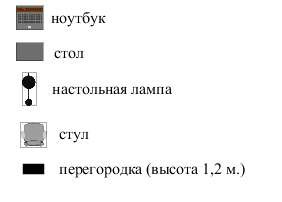 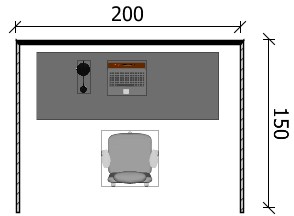 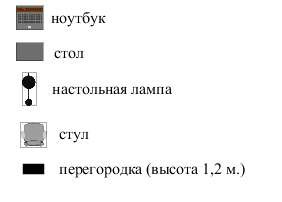 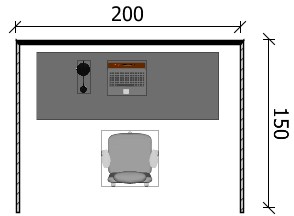 Для организации рабочих мест участников различных нозологических групп необходимо соблюдать общие требования, предусмотренные СанПиН 2.2.2/2.4.1340, в частности в разд. 6, 9 и 10: http://info-personal.ru/ohranatruda/obespechivaem-sotrudnikam-bezopasnuyu/. Для организации рабочего место участника с нарушением опорно-двигательного аппарата необходимо учитывать ГОСТ Р 57959-2017 Реабилитация инвалидов. Рабочее место для инвалида с поражением опорно–двигательного аппарата. 4.3. 	Схема  застройки 	 соревновательной   площадки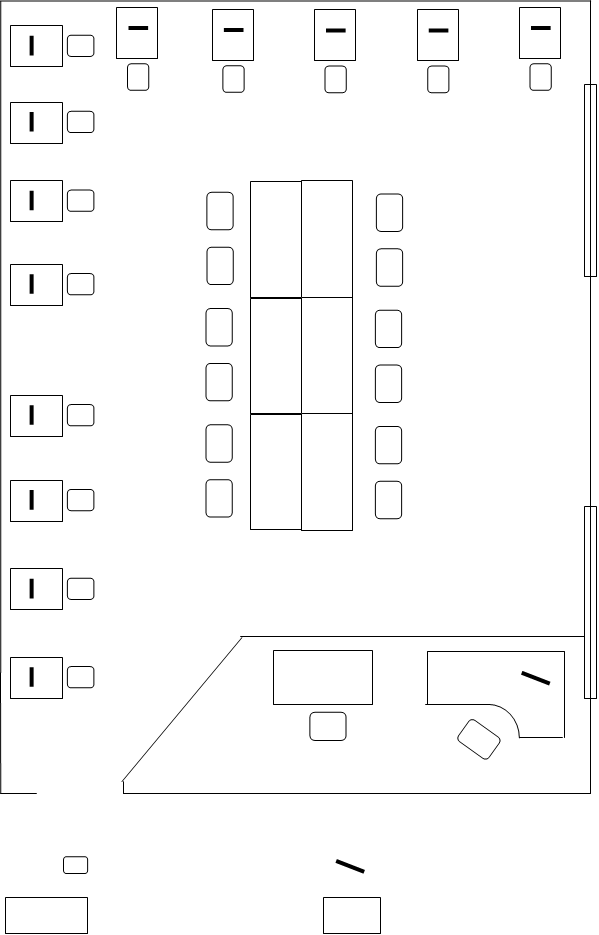 5. Требования охраны труда и техники безопасности 1. Общие требования охраны труда 1.1. К самостоятельной работе с ПК допускаются участники после прохождения ими инструктажа на рабочем месте, обучения безопасным методам работ и проверки знаний по охране труда, прошедшие медицинское освидетельствование на предмет установления противопоказаний к работе с компьютером. 1.2. При работе с ПК рекомендуется организация перерывов на 10 минут через каждые 50 минут работы. Время на перерывы уже учтено, в общем, времени задания, и дополнительное время участникам не предоставляется. 1.3. При работе на ПК могут воздействовать опасные и вредные производственные факторы: физические: повышенный уровень электромагнитного излучения; повышенный уровень статического электричества; повышенная яркость светового изображения; повышенный уровень пульсации светового потока; повышенное значение напряжения в электрической цепи, замыкание которой может произойти через тело человека; повышенный или пониженный уровень освещенности; повышенный уровень прямой и отраженной блесткости; психофизиологические: напряжение зрения и внимания; интеллектуальные и эмоциональные нагрузки; длительные статические нагрузки; монотонность труда. 1.4. Запрещается находиться возле ПК в верхней одежде, принимать пищу и курить, употреблять во время работы алкогольные напитки, а также быть в состоянии алкогольного, наркотического или другого опьянения. 1.5. Участник соревнования должен знать месторасположение первичных средств пожаротушения и уметь ими пользоваться. 1.6. О каждом несчастном случае пострадавший или очевидец несчастного случая немедленно должен известить ближайшего эксперта. 1.7. Участник соревнования должен знать местонахождения медицинской аптечки, правильно пользоваться медикаментами; знать инструкцию по оказанию первой медицинской помощи пострадавшим и уметь оказать медицинскую помощь. При необходимости вызвать скорую медицинскую помощь или доставить в медицинское учреждение. 1.8. При работе с ПК участник соревнования должны соблюдать правила личной гигиены. 1.9. Работа на конкурсной площадке разрешается исключительно в присутствии эксперта. На площадке при необходимости может присутствовать сурдопереводчик, тифлопереводчик, психолог. Запрещается присутствие на конкурсной площадке посторонних лиц. 1.10. По всем вопросам, связанным с работой компьютера следует обращаться к главному эксперту. 1.11. За невыполнение данной инструкции виновные привлекаются к ответственности согласно правилам внутреннего распорядка или взысканиям, определенным Кодексом законов о труде Российской Федерации. 2. Требования охраны труда перед началом работы 2.1. Перед включением используемого на рабочем месте оборудования участник соревнования обязан: 2.1.1. Осмотреть и привести в порядок рабочее место, убрать все посторонние предметы, которые могут отвлекать внимание и затруднять работу. 2.1.2. Проверить правильность установки стола, стула, подставки под ноги, угол наклона экрана монитора, положения клавиатуры в целях исключения неудобных поз и длительных напряжений тела. Особо обратить внимание на то, что дисплей должен находиться на расстоянии не менее 50 см от глаз (оптимально 60-70 см). 2.1.3. Проверить правильность расположения оборудования. 2.1.4. Кабели электропитания, удлинители, сетевые фильтры должны находиться с тыльной стороны рабочего места. 2.1.5. Убедиться в отсутствии засветок, отражений и бликов на экране монитора. 2.1.6. Убедиться в том, что на устройствах ПК (системный блок, монитор, клавиатура) не располагаются сосуды с жидкостями, сыпучими материалами (чай, кофе, сок, вода и пр.). 2.1.7. Включить электропитание в последовательности, установленной инструкцией по эксплуатации на оборудование; убедиться в правильном выполнении процедуры загрузки оборудования, правильных настройках. 2.2. При выявлении неполадок сообщить об этом эксперту и до их устранения к работе не приступать. 3. Требования охраны труда во время работы 3.1. В течение всего времени работы со средствами компьютерной и оргтехники участник соревнования обязан: содержать в порядке и чистоте рабочее место; следить за тем, чтобы вентиляционные отверстия устройств ничем не были закрыты; выполнять требования инструкции по эксплуатации оборудования; соблюдать, установленные расписанием, трудовым распорядком регламентированные перерывы в работе, выполнять рекомендованные физические упражнения. 3.2. Участнику запрещается во время работы: отключать и подключать интерфейсные кабели периферийных устройств; класть на устройства средств компьютерной и оргтехники бумаги, папки и прочие посторонние предметы; прикасаться к задней панели системного блока (процессора) при включенном питании; отключать электропитание во время выполнения программы, процесса; допускать попадание влаги, грязи, сыпучих веществ на устройства средств компьютерной и оргтехники; производить самостоятельно вскрытие и ремонт оборудования; производить самостоятельно вскрытие и заправку картриджей принтеров или копиров; работать со снятыми кожухами устройств компьютерной и оргтехники; располагаться при работе на расстоянии менее 50 см от экрана монитора. 3.3. При работе с текстами на бумаге, листы надо располагать как можно ближе к экрану, чтобы избежать частых движений головой и глазами при переводе взгляда. 3.4. Рабочие столы следует размещать таким образом, чтобы видео дисплейные терминалы были ориентированы боковой стороной к световым проемам, чтобы естественный свет падал преимущественно слева. 3.5. Освещение не должно создавать бликов на поверхности экрана. 3.6. Продолжительность работы на ПК без регламентированных перерывов не должна превышать 1-го часа. Во время регламентированного перерыва с целью снижения нервноэмоционального напряжения, утомления зрительного аппарата, необходимо выполнять комплексы физических упражнений. 4. Требования охраны труда в аварийных ситуациях 4.1. Обо всех неисправностях в работе оборудования и аварийных ситуациях сообщать непосредственно эксперту. 4.2. При обнаружении обрыва проводов питания или нарушения целостности их изоляции, неисправности заземления и других повреждений электрооборудования, появления запаха гари, посторонних звуков в работе оборудования и тестовых сигналов, немедленно прекратить работу и отключить питание. 4.3. При поражении пользователя электрическим током принять меры по его освобождению от действия тока путем отключения электропитания и до прибытия врача оказать потерпевшему первую медицинскую помощь. 4.4. В случае возгорания оборудования отключить питание, сообщить эксперту, позвонить в пожарную охрану, после чего приступить к тушению пожара имеющимися средствами. 5. Требования охраны труда по окончании работы 5.1. По окончании работы участник соревнования обязан соблюдать следующую последовательность отключения оборудования: произвести завершение всех выполняемых на ПК задач; отключить питание в последовательности, установленной инструкцией по эксплуатации данного оборудования. В любом случае следовать указаниям экспертов 5.2. Убрать со стола рабочие материалы и привести в порядок рабочее место. 5.3. Обо всех замеченных неполадках сообщить эксперту. Школьники Студенты Специалисты Федеральный государственный образовательный стандарт среднего 	общего образования, утвержденный приказом Министерства образования и науки Российской Федерации от 17.05.2012 № 413, примерной основной образовательной программы среднего общего образования, одобренной решением федерального учебно-методического объединения по общему образованию (от 28 июня 2016 г. № 2/16-з) Приказ 	Минобрнауки России от 02.08.2013 N 769 (ред. от 09.04.2015) «Об 	утверждении федерального государственного образовательного стандарта 	среднего профессионального образования 	по профессии261701.02 Оператор 	электронного набора 	и 	верстки» (Зарегистрировано 	в Минюсте 	России 20.08.2013 N 29544) Приказ Минтруда России от 08.09.2014 N 629н (ред. от 12.12.2016) "Об утверждении профессионального стандарта "Специалист по информационным ресурсам" (Зарегистрировано в Минюсте России 26.09.2014 N 34136). В частности, «Ввод и обработка текстовых данных» (Код. А/01.4)  Школьники Студенты Специалисты В рамках школьной программы, дисциплина Информатика и ИКТ: Знать/понимать: о назначении и функциях программного обеспечения компьютера; об основных средствах и методах обработки числовой, текстовой, графической 	и мультимедийной информации; о технологиях обработки информационных массивов с использованием электронной таблицы или базы данных; Уметь:  создавать тексты посредством квалифицированного клавиатурного письма с использованием базовых средств текстовых редакторов, используя нумерацию страниц, списки, ссылки, оглавления; проводить проверку правописания; использовать в тексте списки, таблицы, изображения, диаграммы, формулы. Электронный набор и правка текста. Набирать и править в электронном виде простой текст. Набирать и править в электронном виде текст, насыщенный математическими, химическими, физическими и иными знаками, формулами, сокращенными обозначениями. Набирать и править текст на 	языках 	с 	системой письма 	особых графических форм. Набирать и править текст с учетом особенностей кодирования по Брайлю. Выполнять 	верстку книжно-журнального текста с наличием до 3 форматов  трудовые 	умения 	из профессиональных стандартов Приказ Минтруда России от 08.09.2014 N 629н (ред. от 12.12.2016) "Об утверждении профессионального стандарта "Специалист по информационным ресурсам" (Зарегистрировано 	в Минюсте 	России 26.09.2014 N 34136). В частности, «Ввод и обработка текстовых данных» (Код А/01.4)  Трудовые умения Владеть компьютерной техникой и средствами ввода Владеть 	текстовым редактором и навыками работы 	с 	множеством документов, 	стилями, таблицами, 	списками, заголовками и другими элементами форматирования Необходимые знания Технические средства сбора, обработки и хранения текстовой информации Стандарты распространенных форматов текстовых и табличных данных Правила 	оформления документов  Категория участника Наименование и описание модуля День Время Результат Школьник Оформление документа Первый день 120 мин  4 страницы отформатированного согласно заданию документа Студент Оформление документа Первый день 120 мин  4 страницы отформатированного согласно заданию документа Специалист Оформление документа Первый день 120 мин  4 страницы отформатированного согласно заданию документа № п/п Описание Количество баллов Выполнен ы ли требования. Выполнен ы ли требования. № п/п Описание Количество баллов Да  НетНабор текста                 01 Ввод текста 20 Штрафные баллы Количество ошибок Сумма штрафных баллов Сумма штрафных баллов Проверьте правильность заполнения страниц текстом. Сверьте их с образцами. При обнаружении ошибок за каждую начисляйте 0.5 штрафных баллов                                                        Форматирование и печать                                                             Форматирование и печать       	12  02 Свойства страниц (поля/размер бумаги) 1 03 Границы страницы (наличие/стиль) 1 04 Нижний колонтитул (наличие/формат/заполнение) 3 05 Верхний колонтитул (наличие/формат/заполнение) 3 06 Подложка (наличие / формат / рисунок из файла/масштаб) 2 07 Подпись рисунков, таблицы (наличие). Формат .PDF /Печать 2                                                                Первая страница                                                                          Первая страница           12 08 Рисунок 1 (наличие/позиция/эффект)+объект WordArt (наличие/ стиль, шрифт  Times New Roman/24/Ж/К, эффект фигуры  /размер объекта/текстовый эффект Мостик вниз/положение объекта перед текстом, + дополнительные параметры 4 09 Основной текст (Arial/10/обычный/одинарный интервал, выравнивание по ширине+ Текст для Фразы 2 (Arial /11/К/интервал) 2 10 Буквица  (положение / формат) 2 11 Список/маркер( положение/формат) 1 12 Фраза 1 Comic Sans/12/К/одинарный интервал 2 13 Отступы в абзацах  1 Вторая страница Вторая страница 25 14 Фраза 1 - наличие/шрифт/положение/интервал/ + Фраза 4,5,6,7 - Calibri/14/Ж/К/наличие/шрифт/положение/интерв ал/ 2 15 Основной текст (Batang/12 /обычный/одинарный интервал). Отступ (красная строка) /наличие/размер 1 16 Форматирование слов в абзацах 1 17 Наличие макроса с именем/Наличие кнопки на панели быстрого доступа, запускающей макрос/ Работоспособность макроса по кнопке 5 18 Вставка автофигуры (Горизонтальный свиток», контур фигуры – красный, толщина 3 пт, размер 6,71 см на 7,23 см, расположить по центру.). 5 19 Форматирование стихотворения  1 20 Колонки(Наличие/Формат) Рисунки 2,3,4,5,6,7,8 /наличие/размер/положение(выравнивание)/эффект/ подписи рисунков 10 Третья страница Третья страница 14 21 Основной текст  (Agency FB/12/одинарный интервал, выравнивание по ширине.) 1 22 Фраза 1,2,3,4,5(шрифт/интервал/размер/начертание/размер) 6 23 Слово «Родины» (прописные буквы, шрифт Times New Roman/цвет темно-красный/Ж/11.) 1 24 Рисунок 9, размер 2х6 см, положение по центру, эффект – рельеф, сглаживание, свечение, оливковый, 8 пт. 3 25 Наличие кнопки Автотекст на панели быстрого доступа/Вставка блока текста по заданному имени/форматирование текста 3 Четвертая страница Четвертая страница 17 26 Основной шрифт текста /размер /интервал+ Фраза 1/наличие/шрифт /положение/интервал  2 27 Фраза 2 /наличие/шрифт текста /размер /начертание/интервал 1 28 Преобразование текста в таблицу 2 29 Заголовки столбцов таблицы,  положение/стиль/размер/границы/заполнение/фо4 рмат/шрифт 30 Круговая диаграмм /наличие/заполнение/формат 2 31 Объект WordArt (наличие/ стиль, шрифт/размер/начертание/ эффект фигуры  /размер объекта/текстовый эффект /положение объекта перед текстом, + дополнительные параметры/ 3 32 Рисунок 10 3 Итого: 100  № п/п Описание Количество баллов Выполнены ли требования. Выполнены ли требования.  № п/п Описание Количество баллов Да	      НетНабор текста 01 Ввод текста                                       	16 Штрафные баллы Количество ошибок Сумма штрафных баллов Сумма штрафных баллов Проверьте правильность заполнения страниц текстом. Сверьте их с образцами. При обнаружении ошибок за каждую начисляйте 0.5 штрафных баллов Форматирование и печать 13 02 Свойства страниц (поля/размер бумаги) 1 03 Границы страницы (наличие/стиль) 1 04 Нижний колонтитул (наличие/формат/заполнение) 3 05 Верхний колонтитул (наличие/формат/заполнение) 3 06 Подложка (наличие / формат / рисунок из файла/масштаб) 2 07 Подпись рисунков, таблицы (наличие). Формат .PDF /Печать 3 Первая страница                                    	17 08 Фраза 1 как объект WordArt  4 09 Основной текст  3 10 Буквица в Фразе 2 (положение / формат) 2 11 Фраза 3 наличие/формат/шрифт + формат слова «большому» 2 12 Рисунок 1 + Рисунок 2  2 13 Отступы в абзацах + Рисунок 3  4 Вторая страница          17   14 Фраза 4 1 15 Основной шрифт текста + Отступ  + выравнивание абзацев 1 16 Колонки+Рисунки 4,5,6,7,8,9/подписи рисунков 8 17 Вставка автофигуры «Горизонтальный свиток», контур фигуры 5 18 Форматирование стихотворения  1 19 Наличие фонового рисунка для Автофигуры 1 Третья страница        20 20 Основной текст + Слово «Родины»  2 21 Фраза 5  6 22 Фразы6,7,8 + последний абзац  6 23 Рисунок 11 3 24 Наличие кнопки Автотекст на панели быстрого доступа/Вставка блока текста по 3 заданному имени/форматирование текста Четвертая страница                                 17 25 Фраза 9 как объект WordArt  4 26 Преобразование текста в таблицу+Текст в таблице + наличие гиперссылки 4 27 Рисунок 12  5 28 Фраза 10 1 Итого: 100  № п/п Описание Количество баллов Выполнены ли требования. Выполнены ли требования.  № п/п Описание Количество баллов Да Нет Набор текста 01 Ввод текста 16 Штрафные баллы Количество ошибок Сумма штрафных баллов Сумма штрафных баллов Проверьте правильность заполнения страниц текстом. Сверьте их с образцами. При обнаружении ошибок за каждую начисляйте 0.5 штрафных баллов Форматирование и печать 13 02 Свойства страниц (поля/размер бумаги) 1 03 Границы страницы (наличие/стиль) 1 04 Нижний колонтитул (наличие/формат/заполнение) 3 05 Верхний колонтитул (наличие/формат/заполнение) 3 06 Подложка (наличие / формат / рисунок из файла/масштаб) 2 07 Подпись рисунков, таблицы (наличие). Формат .PDF /Печать 3 Первая страница 17 08 Фраза 1 как объект WordArt  4 09 Основной текст  3 10 Буквица в Фразе 2 (положение / формат) 2 11 Фраза 3 наличие/формат/шрифт + формат слова «большому» 2 12 Рисунок 1 + Рисунок 2  2 13 Отступы в абзацах + Рисунок 3  4 Вторая страница 17 14 Фраза 4 1 15 Основной шрифт текста + Отступ  + выравнивание абзацев 1 16 Колонки+Рисунки 4,5,6,7,8,9/подписи рисунков 8 17 Выноска «Облако» 5 18 Форматирование стихотворения  1 19 Наличие фонового рисунка   1 Третья страница 20 20 Основной текст + Слово «Родины»  2 21 Фраза 5  6 22 Фразы6,7,8 + последний абзац  6 23 Рисунок 11 3 24 Наличие кнопки Автотекст на панели быстрого доступа/Вставка блока текста по 3 заданному имени/форматирование текста Четвертая страница 17 25 Фраза 9 как объект WordArt  4 26 Преобразование текста в таблицу+Текст в таблице + наличие гиперссылки 4 27 Рисунок 12  5 28 Фраза 10 4 Итого: 100 ПЕРЕЧЕНЬ ОБОРУДОВАНИЯ НА 1-ГО УЧАСТНИКА (конкурсная площадка) ПЕРЕЧЕНЬ ОБОРУДОВАНИЯ НА 1-ГО УЧАСТНИКА (конкурсная площадка) ПЕРЕЧЕНЬ ОБОРУДОВАНИЯ НА 1-ГО УЧАСТНИКА (конкурсная площадка) ПЕРЕЧЕНЬ ОБОРУДОВАНИЯ НА 1-ГО УЧАСТНИКА (конкурсная площадка) ПЕРЕЧЕНЬ ОБОРУДОВАНИЯ НА 1-ГО УЧАСТНИКА (конкурсная площадка) Оборудование, инструменты, ПО Оборудование, инструменты, ПО Оборудование, инструменты, ПО Оборудование, инструменты, ПО Оборудование, инструменты, ПО № Наименование Ссылка на сайт с тех. характеристиками либо тех. характеристики оборудования, инструментов Ед. измерения Кол-во 1 Моноблок Acer 17" https://asusbrandshop.ru/catalog/noutbuki/?u tm_source=yandex&utm_medium=cpc&ut m_campaign=Search-Notebook-Msk|28291134&utm_content=4398196697_ none&utm_term=asus%20notebook%20ru& yclid=3953312767162456134 шт. 1 2 Пакет программ MicrosoftOffice 2016 https://www.nix.ru/price/search_panel_ajax. html#t:goods;k:%EF%E0%EA%E5%F2+%EF%F0%EE%E3%F0%E0%EC%EC+MS+Office+2016 шт. 1 3 ОС Windows10 https://www.nix.ru/price/search_panel_ajax. html#t:goods;k:%CE%D1+Windows+10 шт. 1 4 Принтер Лазерный цветной. https://www.nix.ru/price/price_list.html?sect ion=printers_mfu_all&sch_id=941&utm_ca mpaign=click_to_print_laser_black#c_id=104&fn=104&g_id=38&page=1&sort=%2Bp8799&store=msk-0_1721_1&thumbnail_view=2 шт. 1/10 5 Стол офисный http://karkasmebel.ru/katalog_mebeli/stoly_ ofisnye шт. 1 6 Стул офисный http://karkasmebel.ru/katalog_mebeli/ofisny e_kresla_dlja_personala/stulja шт. 1 7 Бумага офисная для принтера  https://www.nix.ru/autocatalog/paper/Snegu rochka-A4-bumaga-500-listov-80-gm2_206392.html шт. 20 8 Подставка для документов (Бумагодержатель) https://www.kidrom.ru/products/uceba/kanct ovary/procie-kanctovary-dla-skoly-iofisa/podstavki-lotki-dla-bumagfutlary/102918_bumagoderzatel-nastrubcine.html шт. 1 ПЕРЕЧЕНЬ РАСХОДНЫХ МАТЕРИАЛОВ  НА 1 УЧАСТНИКА ПЕРЕЧЕНЬ РАСХОДНЫХ МАТЕРИАЛОВ  НА 1 УЧАСТНИКА ПЕРЕЧЕНЬ РАСХОДНЫХ МАТЕРИАЛОВ  НА 1 УЧАСТНИКА ПЕРЕЧЕНЬ РАСХОДНЫХ МАТЕРИАЛОВ  НА 1 УЧАСТНИКА ПЕРЕЧЕНЬ РАСХОДНЫХ МАТЕРИАЛОВ  НА 1 УЧАСТНИКА № Наименование Ссылка на сайт с тех. характеристиками либо тех. характеристики оборудования, инструментов Ед. измерения Кол-во 1 Бумага офисная для принтера  http://www.nix.ru/autocatalog/paper/Snegur ochka-A4- лист 20 РАСХОДНЫЕ МАТЕРИАЛЫ, ОБОРУДОВАНИЕ И ИНСТРУМЕНТЫ,  КОТОРЫЕ УЧАСТНИКИ ДОЛЖНЫ ИМЕТЬ  ПРИ СЕБЕ РАСХОДНЫЕ МАТЕРИАЛЫ, ОБОРУДОВАНИЕ И ИНСТРУМЕНТЫ,  КОТОРЫЕ УЧАСТНИКИ ДОЛЖНЫ ИМЕТЬ  ПРИ СЕБЕ РАСХОДНЫЕ МАТЕРИАЛЫ, ОБОРУДОВАНИЕ И ИНСТРУМЕНТЫ,  КОТОРЫЕ УЧАСТНИКИ ДОЛЖНЫ ИМЕТЬ  ПРИ СЕБЕ РАСХОДНЫЕ МАТЕРИАЛЫ, ОБОРУДОВАНИЕ И ИНСТРУМЕНТЫ,  КОТОРЫЕ УЧАСТНИКИ ДОЛЖНЫ ИМЕТЬ  ПРИ СЕБЕ РАСХОДНЫЕ МАТЕРИАЛЫ, ОБОРУДОВАНИЕ И ИНСТРУМЕНТЫ,  КОТОРЫЕ УЧАСТНИКИ ДОЛЖНЫ ИМЕТЬ  ПРИ СЕБЕ 1 Линейка ученическая https://market.yandex.ru/product/1717057014?show- шт. 1 2 Писчие приборы (ручка, карандаш и пр.) https://www.ozon.ru/context/detail/id/139834019/ комплект 1 3 Персональные   средства   (специальное портативное оборудование) На усмотрение участника шт. 1 РАСХОДНЫЕ МАТЕРИАЛЫ И ОБОРУДОВАНИЕ, ЗАПРЕЩЕННЫЕ НА ПЛОЩАДКЕ РАСХОДНЫЕ МАТЕРИАЛЫ И ОБОРУДОВАНИЕ, ЗАПРЕЩЕННЫЕ НА ПЛОЩАДКЕ РАСХОДНЫЕ МАТЕРИАЛЫ И ОБОРУДОВАНИЕ, ЗАПРЕЩЕННЫЕ НА ПЛОЩАДКЕ РАСХОДНЫЕ МАТЕРИАЛЫ И ОБОРУДОВАНИЕ, ЗАПРЕЩЕННЫЕ НА ПЛОЩАДКЕ РАСХОДНЫЕ МАТЕРИАЛЫ И ОБОРУДОВАНИЕ, ЗАПРЕЩЕННЫЕ НА ПЛОЩАДКЕ 1 Мобильные устройства различного характера (телефон, планшет и т. д.) 2 Измерительные устройства (калькуляторы) ДОПОЛНИТЕЛЬНОЕ ОБОРУДОВАНИЕ, ИНСТРУМЕНТЫ КОТОРОЕ МОЖЕТ ПРИВЕСТИ С СОБОЙ УЧАСТНИК ДОПОЛНИТЕЛЬНОЕ ОБОРУДОВАНИЕ, ИНСТРУМЕНТЫ КОТОРОЕ МОЖЕТ ПРИВЕСТИ С СОБОЙ УЧАСТНИК ДОПОЛНИТЕЛЬНОЕ ОБОРУДОВАНИЕ, ИНСТРУМЕНТЫ КОТОРОЕ МОЖЕТ ПРИВЕСТИ С СОБОЙ УЧАСТНИК ДОПОЛНИТЕЛЬНОЕ ОБОРУДОВАНИЕ, ИНСТРУМЕНТЫ КОТОРОЕ МОЖЕТ ПРИВЕСТИ С СОБОЙ УЧАСТНИК ДОПОЛНИТЕЛЬНОЕ ОБОРУДОВАНИЕ, ИНСТРУМЕНТЫ КОТОРОЕ МОЖЕТ ПРИВЕСТИ С СОБОЙ УЧАСТНИК № Наименование Ссылка на сайт с тех. характеристиками либо тех. характеристики оборудованияЕд. Кол-во измерения 1 Ручки шариковые шт. 5 2 Планшет для бумаг А4 с зажимом шт. 2 3 Бумага А4 уп. 1  НА 1-ГО ЭКСПЕРТА (КОНКУРСНАЯ ПЛОЩАДКА) НА 1-ГО ЭКСПЕРТА (КОНКУРСНАЯ ПЛОЩАДКА) НА 1-ГО ЭКСПЕРТА (КОНКУРСНАЯ ПЛОЩАДКА) НА 1-ГО ЭКСПЕРТА (КОНКУРСНАЯ ПЛОЩАДКА) Перечень оборудования и мебель Перечень оборудования и мебель Перечень оборудования и мебель Перечень оборудования и мебель № Наименование Ссылка на сайт с тех. характеристиками либо тех. характеристики оборудования Ед. измерения Кол-во 1 Планшет для бумаг А4 с зажимом шт. 1 ОБЩАЯ ИНФРАСТРУКТУРА КОНКУРСНОЙ ПЛОЩАДКИ ОБЩАЯ ИНФРАСТРУКТУРА КОНКУРСНОЙ ПЛОЩАДКИ ОБЩАЯ ИНФРАСТРУКТУРА КОНКУРСНОЙ ПЛОЩАДКИ ОБЩАЯ ИНФРАСТРУКТУРА КОНКУРСНОЙ ПЛОЩАДКИ Перечень оборудование, инструментов, средств индивидуальной защиты и т.п. Перечень оборудование, инструментов, средств индивидуальной защиты и т.п. Перечень оборудование, инструментов, средств индивидуальной защиты и т.п. Перечень оборудование, инструментов, средств индивидуальной защиты и т.п. № Наименование Ссылка на сайт с тех. характеристиками либо тех. характеристики оборудования Ед. измерения Кол-во 1 Огнетушитель углекислотный ОУ-1 На усмотрение организатора шт. 1 2 Бумага А4 На усмотрение организатора уп. 2 3 Ручка шариковая На усмотрение организатора шт. 5 4 Коммутатор 16 портов https://www.nix.ru/price/search_panel_ajax. html#t:goods;k:%EA%EE%EC%EC%F3% F2%E0%F2%EE%F0 шт. 1 5 Стол для принтера http://www.interca.ru/catalog/item/?group=2672 шт. 1 6 Визуальноакустическое табло Визуально-акустическое табло размером 400х1360 мм используется для информирования всех категорий инвалидов визуальным способом и аудиоинформацией http://dostupsreda.ru/store/programma_dostupna ya_sreda/beguschie_stroki_i_terminaly/vizualno -akusticheskoe-tablo/vizualno-akusticheskoetablo-400h1360/ шт. 1 ПЕРЕЧЕНЬ ОБОРУДОВАНИЕ ДЛЯ ЭКСПЕРТОВ ПЕРЕЧЕНЬ ОБОРУДОВАНИЕ ДЛЯ ЭКСПЕРТОВ ПЕРЕЧЕНЬ ОБОРУДОВАНИЕ ДЛЯ ЭКСПЕРТОВ ПЕРЕЧЕНЬ ОБОРУДОВАНИЕ ДЛЯ ЭКСПЕРТОВ Перечень оборудования, мебель, канцелярия и т.п. Перечень оборудования, мебель, канцелярия и т.п. Перечень оборудования, мебель, канцелярия и т.п. Перечень оборудования, мебель, канцелярия и т.п. № Наименование Ссылка на сайт с тех. Характеристиками, либо тех. характеристики оборудования Ед. измерения Кол-во 1 Вешалка http://karkasmebel.ru/katalog_mebeli/veshal ki_dlja_ofisa/m- шт. 1 2 Стол переговорный http://www.interca.ru/catalog/item/?group=2672 арт Б351,880х880х760 шт. 2 Ноутбук на усмотрение организатора шт. 1 Принтер на усмотрение организатора шт. 1 Стул на усмотрение организатора шт. 15 КОМНАТА УЧАСТНИКОВ КОМНАТА УЧАСТНИКОВ КОМНАТА УЧАСТНИКОВ Перечень оборудования, мебель, канцелярия и т.п. Перечень оборудования, мебель, канцелярия и т.п. Перечень оборудования, мебель, канцелярия и т.п. 1 Вешалка http://karkasmebel.ru/katalog_mebeli/veshal ki_dlja_ofisa/m- шт. 1 2 Стол переговорный  http://www.interca.ru/catalog/item/?group=2672 артБ351,880х880х760 шт. 2 3 Стул http://karkasmebel.ru/katalog_mebeli/ofisny e_kresla_dlja_personala/stulja шт. 15 4 Кулер для питьевой воды шт. 1 ДОПОЛНИТЕЛЬНЫЕ ТРЕБОВАНИЯ/КОММЕНТАРИИ ДОПОЛНИТЕЛЬНЫЕ ТРЕБОВАНИЯ/КОММЕНТАРИИ ДОПОЛНИТЕЛЬНЫЕ ТРЕБОВАНИЯ/КОММЕНТАРИИ Количество точек питания и их характеристики Количество точек питания и их характеристики Количество точек питания и их характеристики № Наименование  	 Тех. характеристики  1 Электричество на 1 рабочее место для участника 2 розетки по 220 вольт  для участников с нарушением зрения и ОДА 3 розетки по 220 вольт  Площадь, м.кв. Ширина 	прохода между 	рабочими местами, м. Специализированное оборудование, количество. Рабочее место участника с нарушением слуха не 	менее 2,5 не менее 0,6 FM-передатчики по количеству слабослышащих участников, при отсутствии на площадке сурдопереводчика наличие Коммуникативной системы «Диалог»  Рабочее место участника с нарушением зрения не менее 3 не менее 0,6 для слабовидящего участника: Видеоувеличитель; Программы экранного доступа и экранного увеличителя для незрячего участника: Брайлевский дисплей Программы экранного доступа и экранного увеличителя Читающая машинка  Рабочее место участника с нарушением ОДА не менее 3 не менее 0,9 На каждого участника с нарушением ОДА: Клавиатура, адаптированная с крупными кнопками Стол рабочий для инвалидов, регулируемый по высоте и наклону поверхности. Роллер 	компьютерный 	с 	2 выносными кнопками Рабочее место участника с соматическими заболеваниями не 	менее 2,5 не менее 0,6 Специального оборудования не требуется Рабочее место участника с ментальными нарушениями не 	менее 2,5 не менее 0,6 Специального оборудования не требуется 